Общественное объединение «Отряд Бемби»(создано в 2005 году)Главными направлениями работы  общественного объединения « Отряд Бемби» является изучение природы, сохранение экологии школьной территории и воспитание духовно развитой личности ( забота и милосердие, здоровье и спорт, творчество, дружба, традиции объединения). Все проводимые мероприятия направлены на решение этих задач.В начале каждого учебного года мы по традиции проводим  линейку-старт и принимаем  в отряд новых членов- учеников первого класса,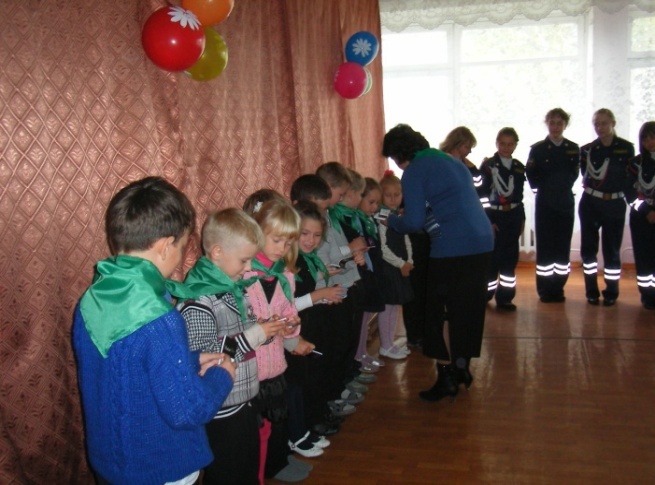 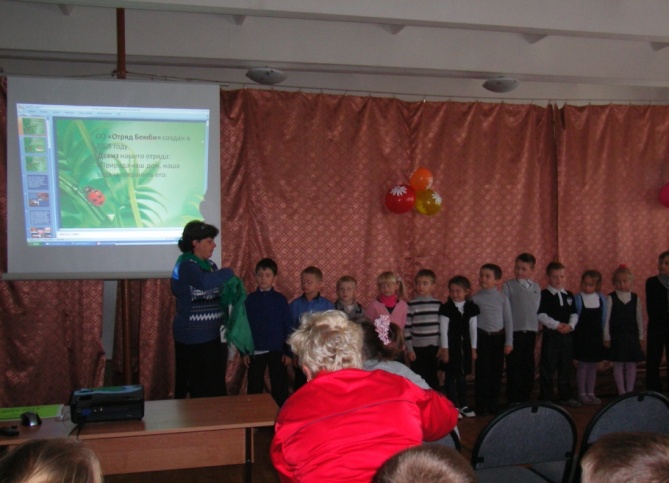 а в конце первой четверти проходит праздник Осени в котором участвуют все члены отряда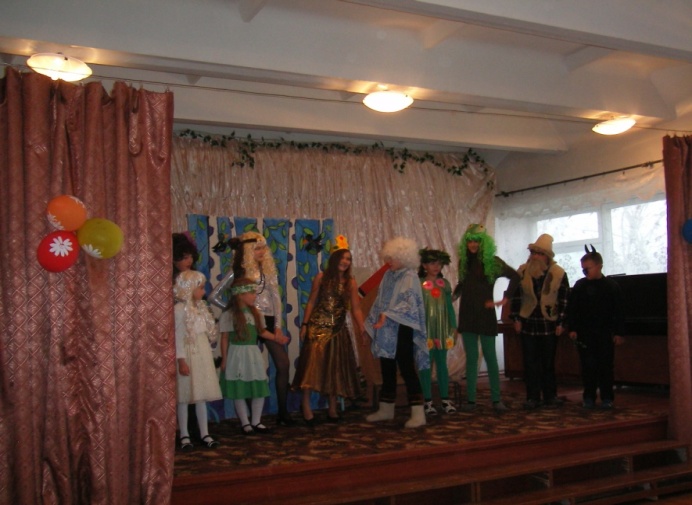 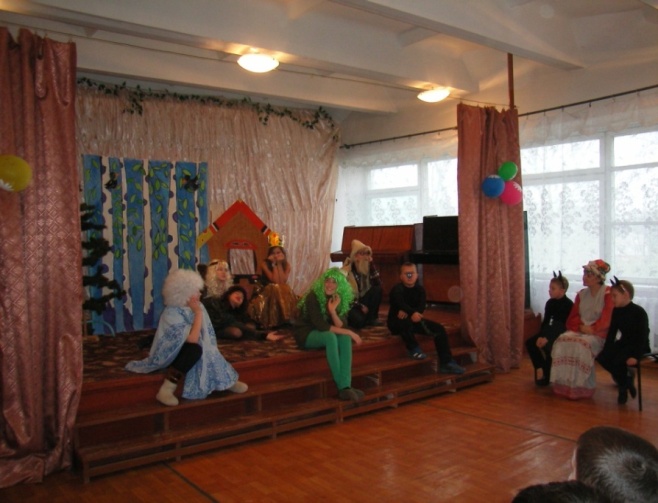 Но у нас много и других дел, которые стали уже традициями. Это акция «Покормите птиц зимой»,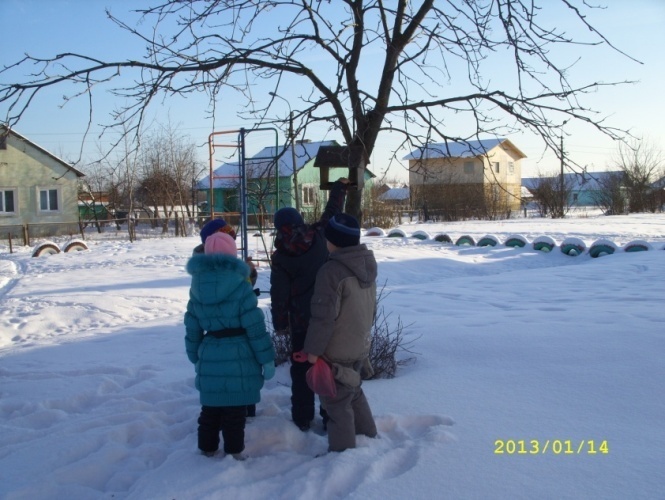 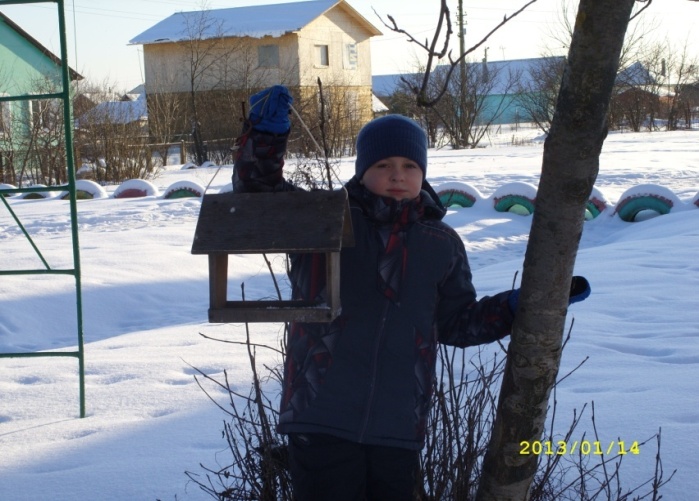 экологическая акция «Чистая планета», в рамках которой прошла  конференция «Земля наш дом родной».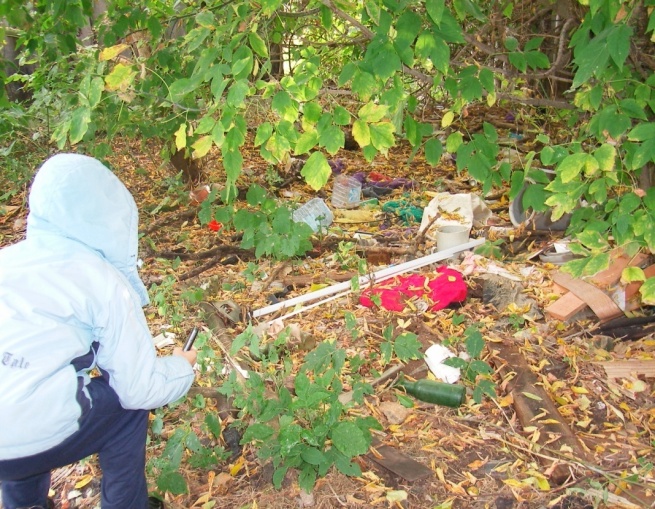 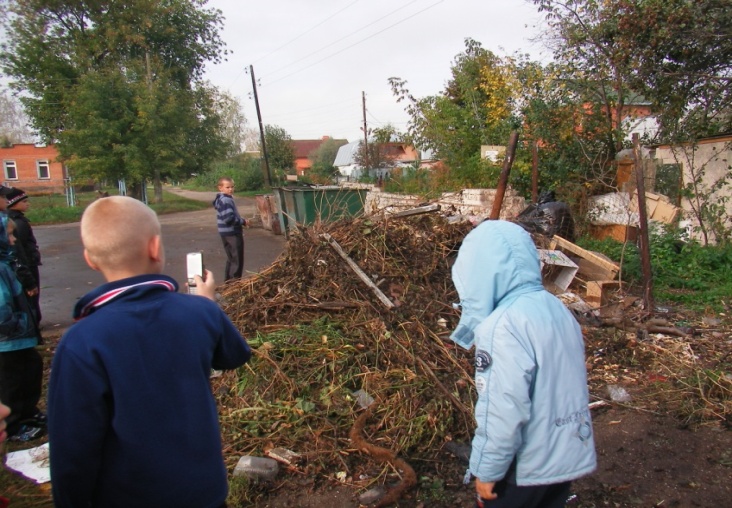 Мы следим за чистотой школьной территории и ухаживаем за растениями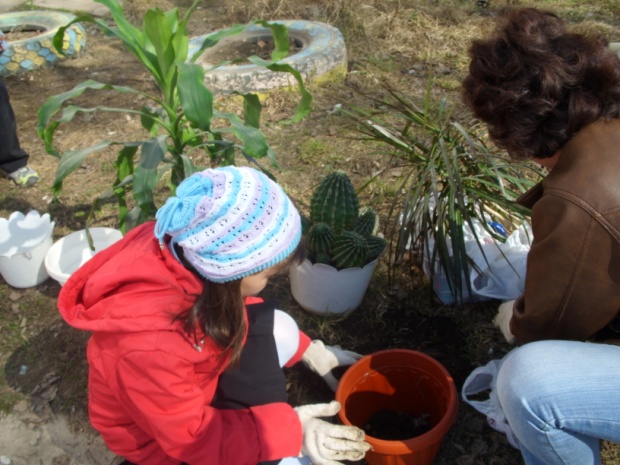 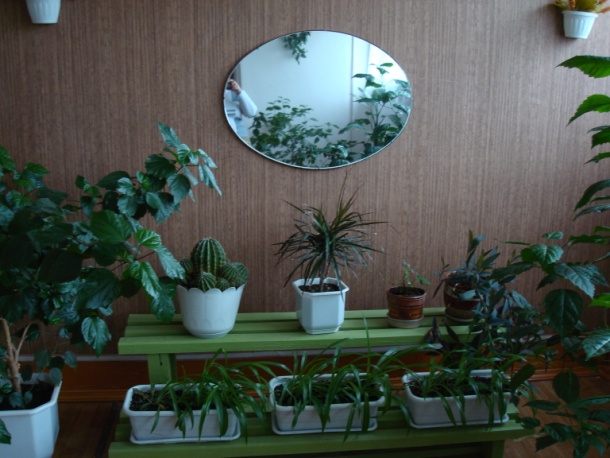 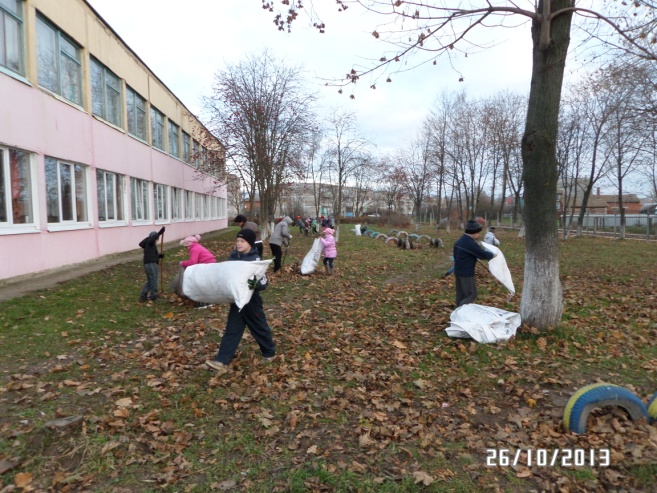 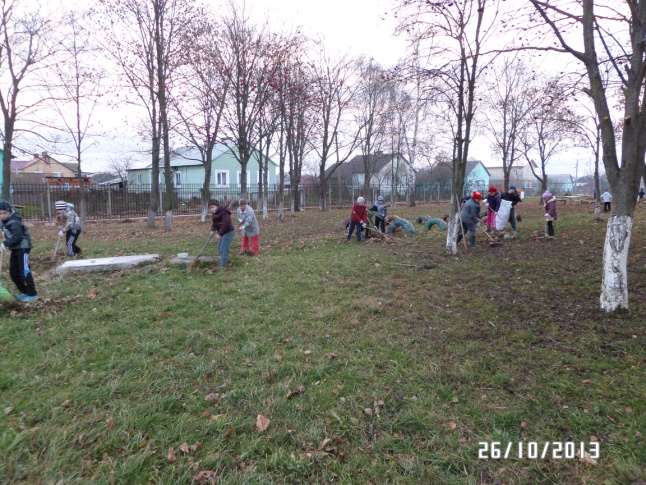 Немалое место в нашей работе занимает творчество … и у нас получаются неплохие работы .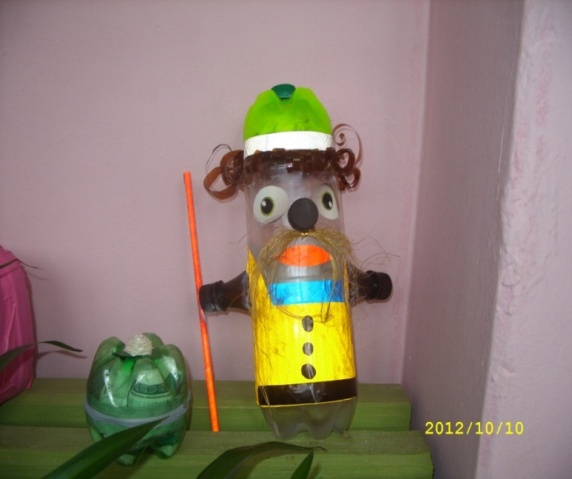 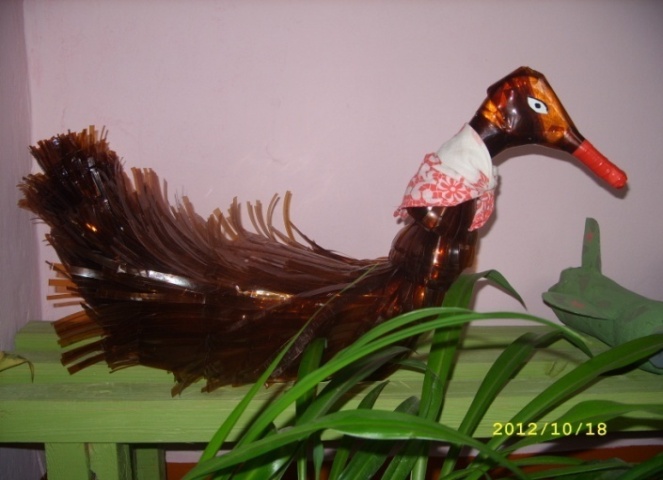 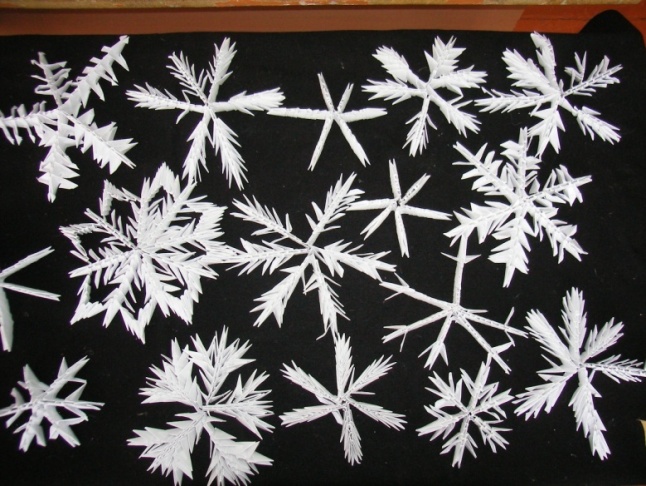 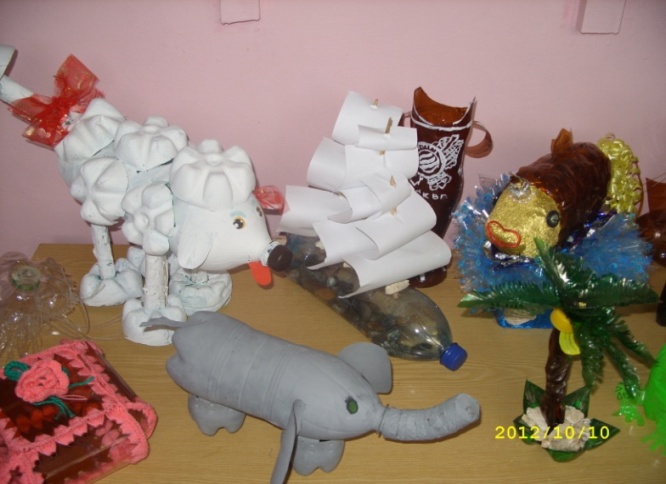 Мы очень любим праздники . Они проходят у нас очень весело 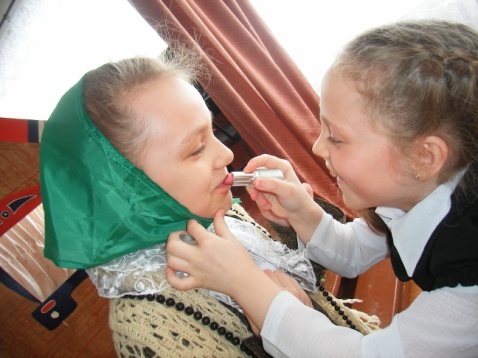 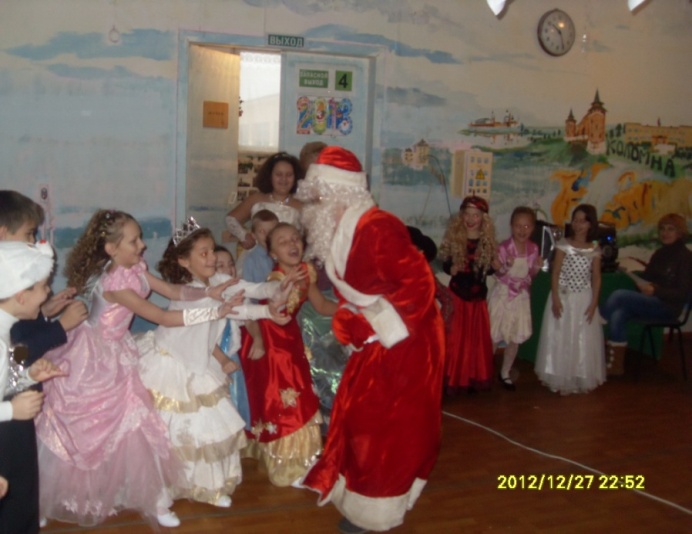 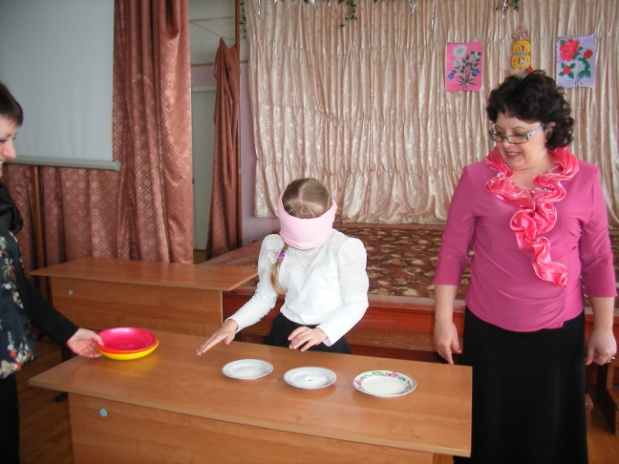 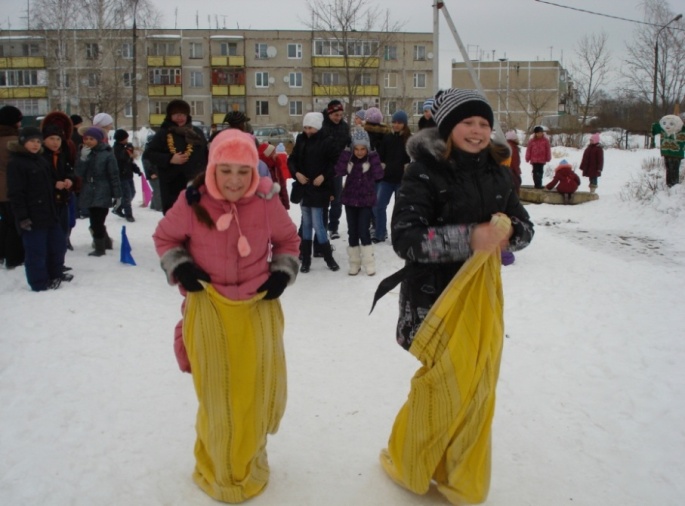 Часто бываем в гостях у своих друзей из других отрядов.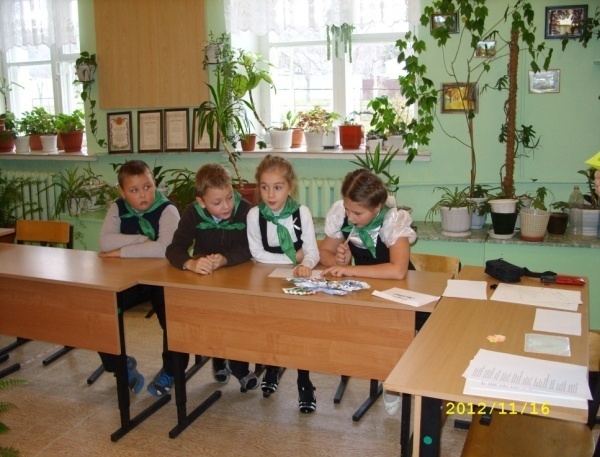 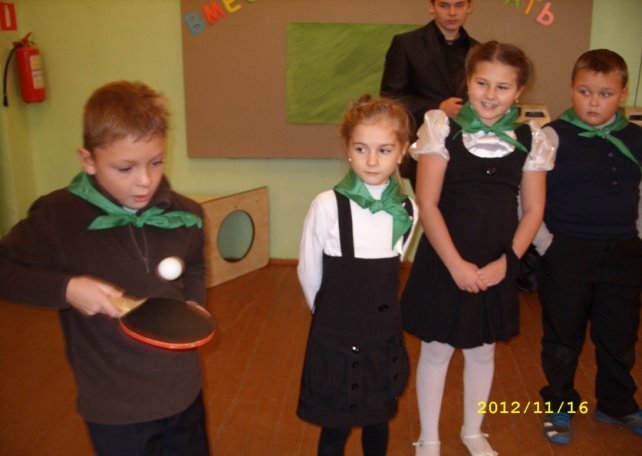 Не забываем мы о прошлом и настоящем нашей Родины : участвовали в акции «История моей малой Родины», прошли уроки памяти «Сталинградская битва», «Блокада Ленинграда»; 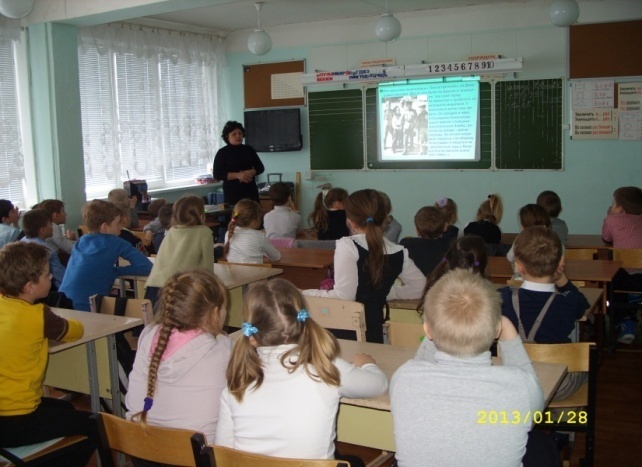 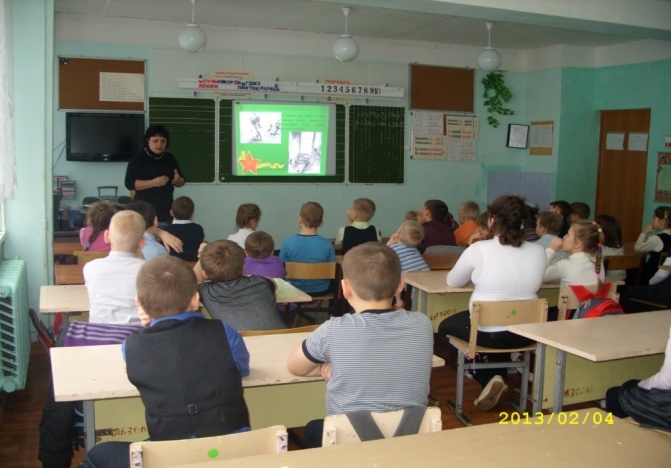 Не забываем мы и о здоровье! В рамках акции «Здоровое поколение» каждый отряд подготовил стенгазету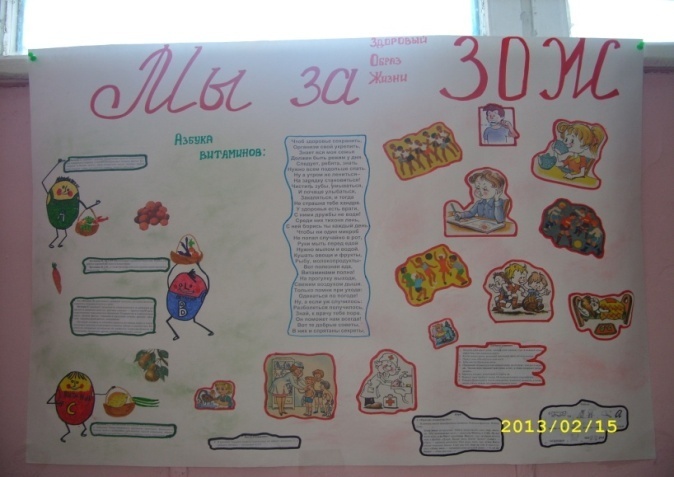 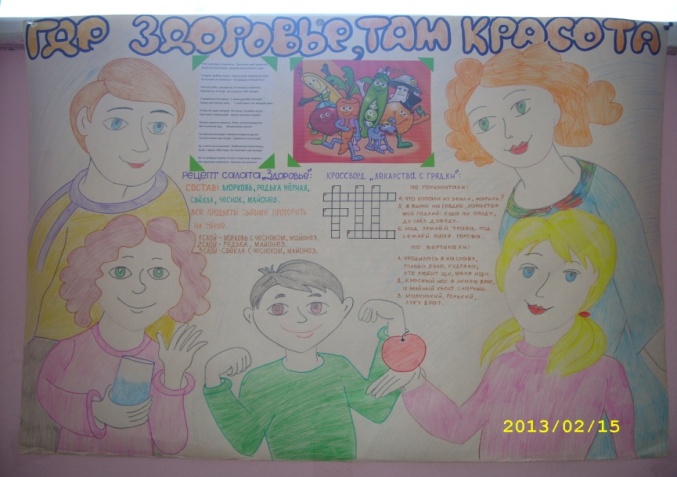   , 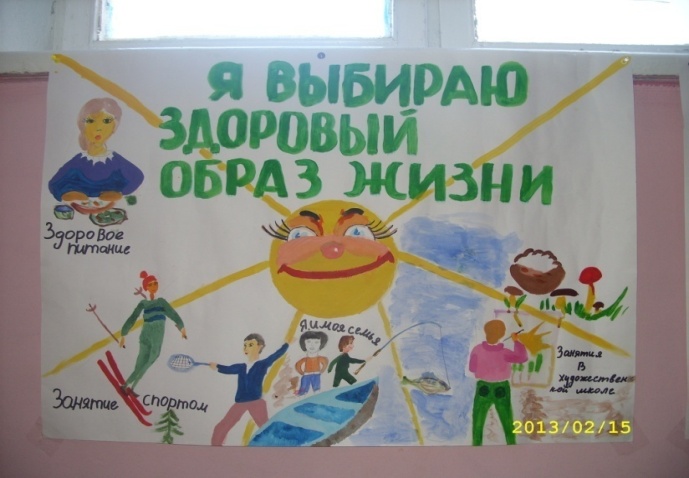 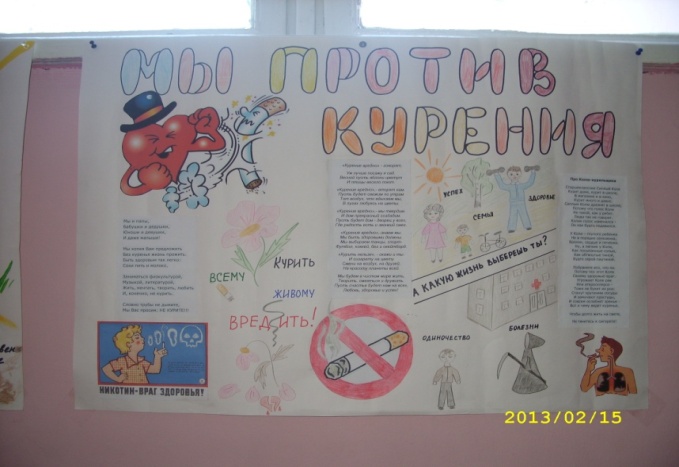 А также  прошли игры-беседы, проводились различные спортивные мероприятия вместе с нашими родителями.Мы одна большая семья и все дела у нас проходят дружно и весело!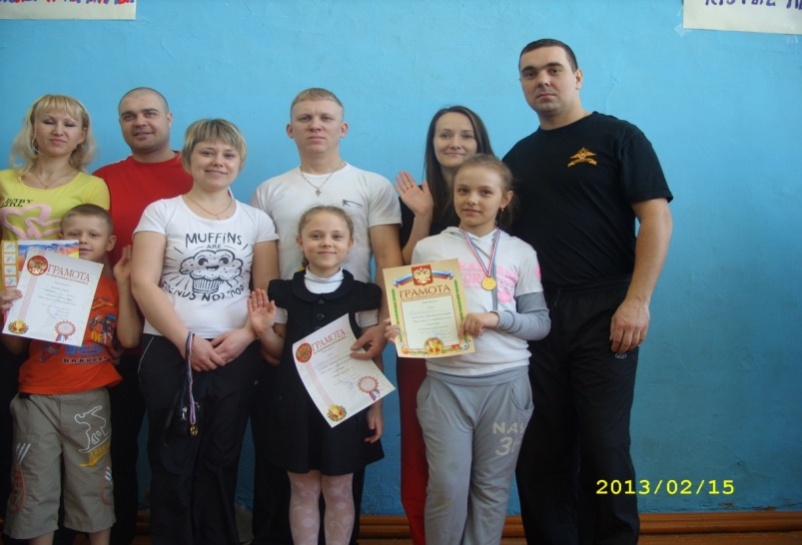 